Practice/Homework Stamp Sheet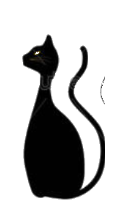 Complete assignment (answers/work for all problems): Smiley face stamp = 10 pointsIncomplete assignment (MORE than half of the problems attempted and work shown): Star stamp = 7 pointsUnattempted assignment (half or less of the problems left blank or no work shown): No stamp = 0 pointsIf you turn in an assignment late you must complete all of it in order to get a 7point stampIn each box, list the date and title of the assignment given. I will NOT stamp an empty box.  I will not stamp if you do not show work supporting your answers. 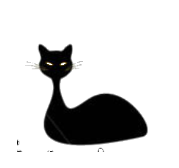 Warm Up SideYou must write the date, the problem and show work or an explanation that supports your answer! You may do the work on a separate sheet of paper you, BUT you need to attach it to this page.MondayTuesdayWednesdayThursdayFridayMondayTuesdayWednesdayThursdayFriday